DO NOT HAND THIS SHEET BACK IN, YOU WILL NEED IT EACH WEEK!Year 2 English homework – Summer 1Choose one activity below for each piece of English homework (this will alternate with maths homework weeks). Complete all tasks on eSchools.
Remember to upload it to eSchools by the due date for marking.
Please remember: presentation should be fabulous! 
	Take pride in your handwriting and presentation.	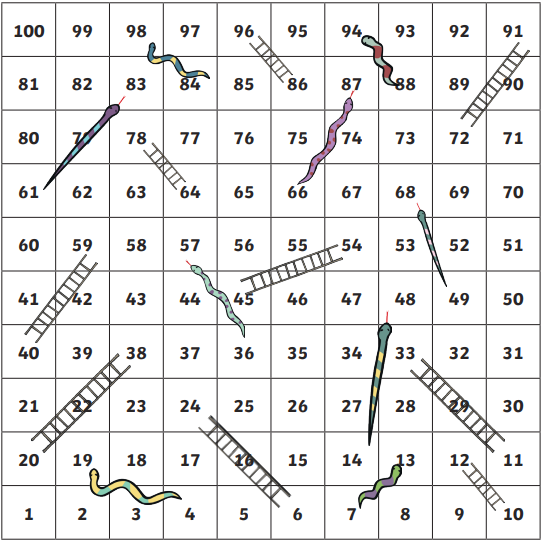 Spelling snakes and laddersWrite out the Common exception words onto individual cards in fun ways… colourful, big, dotty, curly etc. Make a pile of you cards upside down.

Play snakes and ladders. 
After every roll someone else picks up one of your cards and read it to you. 
If you spell it correctly move forward a square, if not move back a square. If after moved you will need to go up/down the snake/ ladder. 
When it is there roll, you pick the card and read it to them for them to spell. Make sure they spell it accurately.
Make top trump cards about 5 animals that live in the oceanOn your card include… Title of animal name
Picture of your animal 

Underneath include the facts about its…

Length
Weight
Number of arms/legs/flippersWhat it eatsWhich zone in the ocean it lives in
Description of animal
Danger level Create your own Ocean quiz. Think of 10 questions you want to find out about the ocean/ animals in it.Write each question on a small card. Research the answer and write this on the back.You could do a multiple choice options on the front of your card to make it easier for the person you quiz.Write a detailed film review on a film you watch that is based in the ocean. EG. Finding Nemo/ Dory.Include: Title of the film
The main characters in the film with a brief description on each.
Your favourite character and why.
A summary of what the film was about.
Your favourite part/ scene of the film and why. 
If you would recommend the film and why. 
